TÜRKİYE YELKEN FEDERASYONU  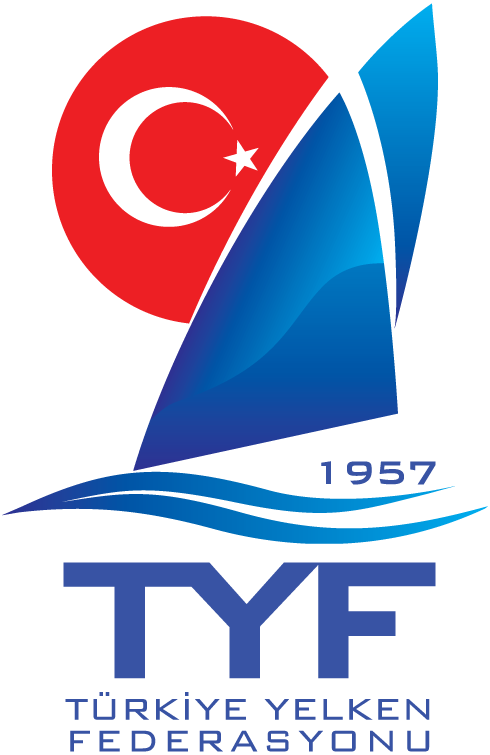 DURUŞMA KONTROL FORMUYarış No:Duruşma No:      								Tarih:Lütfen kutucukları ‘E’ evet , ‘H’ hayır veya ‘U’ uygulanamaz şeklinde doldurunuz.Formu dolduran:                                                                                    İmzaTarih                                                                                                         Saat1.Duruşmadan önce(taraflar çağrılmadan önce) Duruşma bilgilendirildi(RRS 63.2)                                                                            Taraflara protestonun kopyaları verildi(RRS 63.2)          Protesto Kurulu/Jüride ilgili taraf yok(RRS 63.4)         Uluslararası Jüri uygun şekilde oluşturuldu(RRS Ek N)    İçerik(RRS 61.2/62.2)    Protesto eden ve edilen tespit edildi                                  Olay tanımlanmış   Düzeltme isteği tanımlanmış                                                 Taraflar duruşma yerindeJüri/Protesto Kurulu veya Yarış Kurulu şahitleri var mı? TV veya video çekimi var mı?                                              2.Duruşma ön hazırlığı(taraflar varken)Gözlemciler ve gözlemci bildirimleriTercüme gerekiyorDuyma sorunu yokDuruşmayı kaydetme ile ilgili işlem aktarıldıİsimler not edildiRRS 63.3 ‘e uygun devam edildiOlay anında tekne temsilcisi teknedeydi(Protesto RRS Bölüm 2,3 veya 4 ile ilgili ise – RRS 63.3)Jüriyi/Protesto Kurulunu tanıtmaJüriye/ Protesto Kuruluna itiraz(RRS 63.4)Jüri /Protesto Kurulu olayı gördü(RRS 63.6)Protesto formunun kopyasının verilmesi - hazırlanmak için zaman(RRS 63.2)Prosedürün anlaşılması – soru sormaProtestonun geri çekilmesi – onaylanması(RRS 63.1)Yapılan bir ceza var mı?Taraflar şahit çağıracak mı?3.GeçerlilikProtesto içeriği(RRS 61.2 /62.2)Zaman sınırı/uzatıldı(RRS 61.3/62.2)Seslenme(RRS 61.1) Bayrak(uygulanabiliyorsa)(RRS61.1) Protesto edilen bilgilendirildi(RRS 61.1)Protesto eden olaya karıştı veya gördü(RRS Bölüm 2 ya da RRS 31 ile ilgili ise)Yarış Komitesini bilgilendirdi mi?RRS Ek Q ‘ya uygun duruşma4.KanıtHer iki taraf da kanıtlarını sundu mu?(RRS Ek M3.2)Taraflar birbirlerine soru sordu mu?(RRS Ek M 3.2)Tarafların şahitleri var mı?(RRS 63.6 ve RRS Ek M 3.2)Şahitler sorgulandı mı?(RRS Ek M 3.2)Jüri/Protesto Kurulu kanıtları var mı?(RRS 63.6)Jüri/Protesto Kurulu soruları var mı?(RRS Ek M 3.2)Özetler(RRS Ek M 3.2)Duruşma hakkında herhangi bir tereddüt var mı?5.KararTaraflar mevcut mu?(RRS 65.1)Formda tarih ve zaman var mı?Yeniden duruşma açılması/değerlendirme için az zaman varsa zaman taraflara bildirildi mi?Kararın kopyası istendi mi?6.Olağandışı bir işlem veya başka ilgili konular hakkında notlar